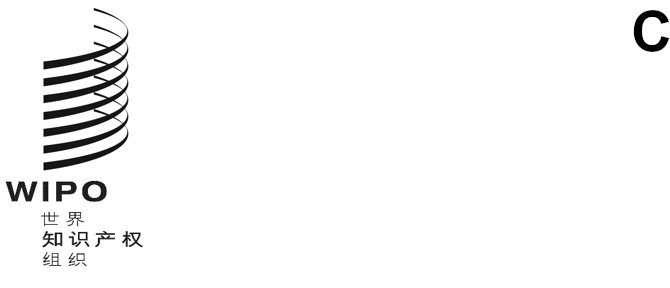 mm/a/58/1原文：英文日期：2024年4月11日商标国际注册特别联盟（马德里联盟）大　会第五十八届会议（第33次特别会议）
2024年7月9日至17日，日内瓦关于商标国际注册马德里体系法律发展工作组的报告秘书处编拟商标国际注册马德里体系法律发展工作组（下称工作组）于2023年11月13日至17日以混合形式举行了第二十一届会议。会议由玛丽亚·博日奇女士（塞尔维亚）主持。共有86个马德里联盟成员代表团、13个产权组织其他成员国代表团和16个观察员组织出席了会议。工作组第二十一届会议的主席总结载于文件MM/LD/WG/21/9。主席和副主席的未来选举工作组通过了一项过渡措施（文件MM/LD/WG/21/2），使其主席团成员的选举周期与《产权组织总议事规则》第9条保持一致，立即生效，其中包括选举主持工作组第二十一届会议和第二十二届会议的主席团成员。工作组根据上述过渡措施选举玛丽亚·博日奇女士（塞尔维亚）担任工作组主席，隆·根维杰先生（柬埔寨）和达斯廷·泰勒先生（澳大利亚）担任副主席。工作组同意从第二十二届会议开始根据《产权组织总议事规则》选举主席团成员。单独规费的重新计算工作组讨论了关于重新计算单独规费瑞郎数额的提案，涉及《商标国际注册马德里协定有关议定书实施细则》（以下分别简称《议定书》和《实施细则》）第35条第(2)款(c)项和(d)项的拟议修正案。以瑞郎以外的货币声明的单独规费按最新汇率折算。拟议修正案（文件MM/LD/WG/21/3）将要求，如果声明单独规费的货币相对于瑞郎连续三个月以上贬值超过5%，则必须将单独规费重新计算为瑞郎。目前，只有当货币连续三个月以上贬值超过10%时才需要重新计算。拟议修正案的目的是保证国际注册的注册人支付的数额相当于提交国内申请时支付的数额。这项提案得到广泛支持，工作组决定在下届会议上继续讨论。依附工作组注意到文件MM/LD/WG/21/4，国际局在该文件中指出，根据工作组上届会议的要求，国际局将征求有关依附的建议。此外，工作组鼓励缔约方、产权组织其他成员国和观察员组织提交关于依附的建议或意见，供其在第二十二届会议上审议。2024年2月12日，国际局发出C.M 1526号照会，请收件人至迟于2024年6月3日提交上述建议或意见。工作组讨论了澳大利亚、智利、加纳、菲律宾、大韩民国和美利坚合众国代表团提出的一项提案（文件MM/LD/WG/21/8 Rev.），涉及在《议定书》中引入声明，在依附和基础商标要求方面提供灵活性。该文件还讨论了有关间接申请、自我指定和第三方中心打击原则的其他可能考虑因素。工作组同意在其第二十二届会议上继续讨论该提案。工作组继续讨论了文件MM/LD/WG/20/5，该文件涉及将依附期缩短为三年的《议定书》第6条的可能修正，介绍了召开外交会议的程序，并列出了使《议定书》案文现代化的其他可能修正。工作组同意在以后的会议上，依据提交其审议的关于依附的可能提案和意见，继续讨论召开外交会议的可能‍性。关于临时驳回通知答复时限和时限计算方法的更新信息工作组注意到文件MM/LD/WG/21/5 Rev.，国际局在该文件中介绍了其汇编的关于在各缔约方答复临时驳回通知的时限以及时限计算方法的信息。此外，工作组鼓励缔约方继续及时向国际局通报《实施细则》第17条第(7)款所要求的信息及其任何变化。马德里体系发展路线图更新版工作组注意到文件MM/LD/WG/21/6，其中国际局介绍了新版《马德里体系发展路线图》，该路线图已经过更新，以反映若干代表团在工作组第二十届会议期间提出的意见。此外，工作组请秘书处将文件MM/LD/WG/21/6中讨论的议题列入其今后届会的议程。关于就是否引入新语言进行技术磋商的报告以及关于可能前进方向的建议工作组讨论了文件MM/LD/WG/21/7，国际局在该文件中报告了其就可能引入新语言问题进行的技术磋商，并提出了可能的前进方向。文件提供了统计信息，并建议采取对商标注册人有价值的技术措施，不论是否引入新语言。工作组请秘书处为上述技术措施编拟一份详细的实施计划草案，供其第二十二届会议讨论。实施计划草案除其他外，应包括成本估算、资金来源和质量保证，特别是为了向公众提供经强化的商品和服务术语数据库，以及可能将新语言引入该数据库。此外，工作组还请秘书处为其下届会议编写一份文件，其中载有文件MM/LD/WG/21/7第88段至第101段中的最新统计数据，以及文件MM/LD/WG/21/7第122段所述的关于制定主管局通信中机器可读数据传输规格的最新情况。最后，工作组同意继续讨论是否引入新语言，包括阿拉伯文、中文和俄文，并要求秘书处继续与有关缔约方、产权组织成员国和用户组织进行技术磋商。马德里工作组圆桌会议在第二十一届会议的同时，工作组还组织了马德里工作组圆桌会议，与会者在一天半的时间里就法律、业务和技术事项交流了信息，例如电子数据交换、分类做法、改善客户体验和开展推广活动等。圆桌会议的日程安排及会上分享的演示报告可见会议网页。更正印刷错误工作组讨论了对《实施细则》第32条第(2)款第(i)项排印错误的更正，其中提及《实施细则》第40条第(7)款（文件MM/LD/WG/21/3），而不是第40条第(8)款。《实施细则》将在马德里联盟大会闭幕后进行相应更新。请马德里联盟大会注意“关于商标国际注册马德里体系法律发展工作组的报告”（文件MM/A/58/1）。[文件完]